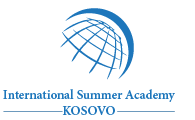 CALL FOR APPLICATIONSKosovo International Summer Academy 2019(6 ECTS)“Peace building in post-conflict areas – Diplomacy, Leadership and Negotiations”www.academy-ks.orgOpen to (Eligibility): Undergraduate, graduate and post graduate students (who are enrolled or have already completed aforementioned levels of university studies) and young professionals.Date/Venue:KSA Part I: 10-20 July 2019, Prishtina, KosovoKSA Part II: 12-22 August 2019, Prishtina, Kosovo*Applicants can apply and attend only one of the sessions (either Part I or PART II)Scholarships: A number of scholarships are available for most qualified applicants.Description:This July (10 – 20) and August (12 – 22), Kosovo International Summer Academy (KSA) will organize Part I and Part II of its 7th edition in Prishtina, Kosovo, with a special focus on “Peace building in post-conflict areas – Diplomacy, Leadership and Negotiations”, that will be realized by Kosovo Center for Diplomacy.The Kosovo International Summer Academy will be welcoming distinguished professors from the world’s most prestigious universities, diplomats, high-ranking officials, and representatives of civic society, to teach courses and deliver speeches on:·         Politics
·         Economics
·         Diplomacy
·         Professional Etiquette and Protocol
·         Leadership
·         Peaceful Conflict Resolution
·         EU Integration Process
·         International Law
·         Human Rights
·         International Justice
·         International Security and
·         The Role of Civic Society in PeacebuildingAwarded Certificates and ECTSAll participants and attendees who fulfill the requirements during the program will be awarded with certificates from Kosovo Center of Diplomacy and University College “Universum”.Successful students will receive 6 ECTS credits of the course of ‘’War and Peace: Historical actors, structures and processes’’, issued by the University College “Universum” . 
Excursions and Cultural ActivitiesThroughout your study-abroad experience in Kosovo you will have the opportunity to participate in a variety of excursions and cultural activities.·   Tour of the Institutions of Kosovo·   Field trip to Prizren·   Field trip to Mitrovica·   Field trip to Gadime Cave·   Tour of museums and statues·   Meetings with high-ranking officials and ambassadorsEligibility·   Citizens of all countries in the world are eligible to apply·   Undergraduate, graduate and post graduate students (who are enrolled or have already completed aforementioned levels of university studies) and young professionals. ·   Applicants born in 1985 and after·   You must be in good academic standingScholarships awarding criteria
The following criteria are considered in the admissions process:1.  Submitting your application early2.  Financial need3.  Merit and existing leadership experience4.  Intercultural experienceDeadline:PART I – July 10 – 20, 2019Priority deadline: May 5th, 2019.Visa deadline: May 10th, 2019 (This deadline applies if you need a visa to enter Kosovo).Final deadline: May 31st, 2019 (Applicants who hold a citizenship of a country that does not need visa to enter Kosovo).PART II – August 12 – 22, 2019Priority deadline: May 15th, 2019.Visa deadline: May 18th, 2019 (This Deadline applies if you need a visa to enter Kosovo)Final deadline: June 15th, 2019 (Applicants who hold a citizenship of a country that does not need visa to enter Kosovo).
*Scholarships are awarded on a rolling basis and earlier applications are given priority. Please find the link for application here: http://academy-ks.org/?page_id=432 For further information please visit official website http://academy-ks.org/ or the official Facebook page of Kosovo International Summer Academy:https://www.facebook.com/KosovoInternationalSummerAcademy/Best regards,
Judita KrasniqiProgram CoordinatorKosovo International Summer AcademyPhone: +377 44 656 040E-mail: info@academy-ks.orgwww.academy-ks.org  
...find your knowledge beyond borders!